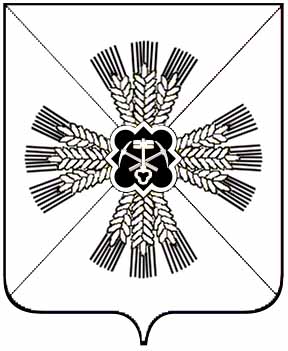 РОССИЙСКАЯ ФЕДЕРАЦИЯКЕМЕРОВСКАЯ ОБЛАСТЬПРОМЫШЛЕННОВСКИЙ МУНИЦИПАЛЬНЫЙ РАЙОНАдминистрацияВагановского сельского поселенияПОСТАНОВЛЕНИЕот  26.07.2016г.  № 47652395,с.Вагановоул.Центральная 26Об утверждении  отчета об исполнениибюджета Вагановского сельского поселенияза 1 полугодие 2016года.         В соответствии со статьей 264.2 Бюджетного кодекса Российской Федерации:   1. Утвердить отчет об исполнении бюджета Вагановского сельского поселения (далее - бюджет поселения) за 1 полугодие  2016года:                1) по доходам в сумме 3284,4 тыс.рублей;                2) по расходам в сумме 3127,2 тыс.рублей;                3) профицит бюджета в сумме 157,2 тыс.рублей.   2. Утвердить  отчет об исполнении доходов бюджета поселения за 1 полугодие 2016 года по кодам классификации доходов бюджета, согласно приложению  №1 к настоящему постановлению.   3. Утвердить  отчет об исполнении расходов бюджета  Вагановского  сельского поселения за 1 полугодие 2016 года по разделам и подразделам классификациирасходов бюджета, согласно приложению №2 к настоящему постановлению.   4. Утвердить  отчет об исполнении расходов бюджета Вагановского сельского поселения за  1 полугодие  2016 года по ведомственной структуре расходов бюджета, согласно приложению №3 к настоящему постановлению.   5. Утвердить  источники финансирования дефицита бюджета Вагановского  сельского поселения за  1 полугодие 2016 года по кодам классификации источников финансирования дефицитов бюджета, согласно приложению №4 к настоящему постановлению.   6. Утвердить  отчет о расходах бюджета Вагановского  сельского поселения на исполнение муниципальных целевых программ за 1 полугодие 2016 года, согласно приложению №5 к настоящему постановлению.    7.Настоящее постановление подлежит обнародованию на информационном стенде Вагановского сельского поселения и размещению в информационно –телекоммуникационной сети «Интернет».    8. Контроль за исполнением настоящего постановления возложить на главного специалиста поселения О.В.Миллер.Глава Вагановского сельского поселения                      А.Н.Сенюков                                                                                                         Приложение №1                                                                          к постановлению  администрации                                                                          Вагановского сельского поселения                                                                                                  от 26.07.2016г. № 47ОТЧЕТоб исполнении доходов бюджета Вагановского  сельского поселенияза 1 полугодие 2016 годапо кодам классификации  доходов бюджета                                                                                                         Приложение №2                                                                           к постановлению  администрации                                                                          Вагановского сельского поселения                                                                                                  от 26.07.2016г. № 47ОТЧЕТоб исполнении расходов бюджета  Вагановского  сельского поселенияза 1 полугодие 2016 годапо разделам и подразделам классификациирасходов бюджета                                                                                                        Приложение №3                                                                          к постановлению  администрации                                                                          Вагановского сельского поселения                                                                                                  от 26.07.2016г. № 47ОТЧЕТоб исполнении расходов бюджета Вагановского сельского поселенияза  1 полугодие  2016 годапо ведомственной структуре расходов бюджета                                                                                                        Приложение №4                                                                           к постановлению  администрации                                                                          Вагановского сельского поселения                                                                                                  от 26.07.2016г. № 47ИСТОЧНИКИ финансирования дефицита бюджета Вагановского  сельского поселенияза  1 полугодие 2016 годапо кодам классификации источников финансирования дефицитов бюджета                                                                                                        Приложение №5                                                                           к постановлению  администрации                                                                          Вагановского сельского поселения                                                                                                  от 26.07.2016г. № 47ОТЧЕТо расходах бюджета Вагановского  сельского поселения на исполнение муниципальных целевых программ за 1 полугодие 2016 годаНаименование доходов бюджетаПлан текущего финансового года, тыс.руб.Исполнение за отчетный период текущего финансового годаИсполнение за отчетный период текущего финансового годаНаименование доходов бюджетаПлан текущего финансового года, тыс.руб.Тыс.руб.%Доходы бюджета - всего6750,83284,449Налог на доходы физических лиц592278,047Акцизы по подакцизным товарам (продукции), производимым на территории Российской Федерации1212566,847Единый сельскохозяйственный налог8497,7116Налог на имущество физических лиц1465,94Транспортный налог707,911Земельный налог2415852,035Доходы, получаемые в виде арендной либо иной платы за передачу в возмездное пользование государственного и муниципального имущества (за исключением имущества автономных учреждений, а также имущества государственных и муниципальных унитарных предприятий, в том числе казенных)9444Государственная пошлина209,246Доходы от продажи земельных участков, находящихся в собственности сельских поселений (за исключением земельных участков муниципальных бюджетных и автономных учреждений942,21270,0135Дотации бюджетам сельских поселений на выравнивание бюджетной обеспеченности106514814Субвенции бюджетам сельских поселений на осуществление первичного воинского учета на территориях, где отсутствуют военные комиссариаты190,844,924Межбюджетные трансферты, передаваемые бюджетам сельских поселений из бюджетов муниципальных районов на осуществление части полномочий по решению вопросов местного значения в соответствии с заключенными соглашениями4,8Наименование доходов бюджетаПлан текущего финансового года, тыс.руб.Исполнение за отчетный период текущего финансового годаИсполнение за отчетный период текущего финансового годаНаименование доходов бюджетаПлан текущего финансового года, тыс.руб.Тыс.руб.%Расходы бюджета - всего6750,83127,246Общегосударственные вопросы3745,22184,658Функционирование высшего должностного лица субъекта Российской Федерации и муниципального образования507,4205,123Функционирование Правительства Российской Федерации, высших исполнительных органов государственной власти субъектов Российской Федерации, местных администраций21491024,748Другие общегосударственные вопросы1078,8954,788Резервный фонд администрации Вагановского сельского поселения10Национальная оборона190,874,939Мобилизационная и вневойсковая подготовка190,874,939Национальная безопасность и правоохранительная деятельность45Обеспечение пожарной безопасности45Национальная экономика1116,8261,623"Дорожное хозяйство (дорожные фонды)"1112261,624Другие вопросы в области национальной экономики4,8Жилищно-коммунальное хозяйство1042,2		38437Благоустройство1042,238437Социальная политика590,8207,535Пенсионное обеспечение590,8207,535Физическая культура и спорт2014,673Наименование  статьи расхода бюджетаПлан текущего финансового года, тыс. руб. Исполнение за отчетный период текущего финансового годаИсполнение за отчетный период текущего финансового годаНаименование  статьи расхода бюджетаПлан текущего финансового года, тыс. руб. тыс. руб.%Глава Вагановского сельского поселения (Расходы на выплаты персоналу государственных (муниципальных) органов)507,4205,140Обеспечение деятельности органов местного самоуправления (Расходы на выплаты персоналу государственных (муниципальных) органов)1363,2680,450Обеспечение деятельности органов местного самоуправления (Иные закупки товаров, работ и услуг для обеспечения государственных (муниципальных) нужд)783,6343,444Обеспечение деятельности органов местного самоуправления (Уплата налогов, сборов и иных платежей)2,20,941Резервный фонд администрации Вагановского сельского поселения (Резервные средства)10Выполнение других обязательств государства (Иные закупки товаров, работ и услуг для обеспечения государственных (муниципальных) нужд)1208,77Выполнение других обязательств государства (Уплата налогов, сборов и иных платежей)14,63,927Осуществление публикации информационных материалов (Иные закупки товаров, работ и услуг для обеспечения государственных (муниципальных) нужд)2Межбюджетные трансферты в связи с передачей полномочий по владению, пользованию и распоряжению имуществом,  находящимся в муниципальной собственности поселения942,2942,2100Осуществление первичного воинского учета на территориях, где отсутствуют военные коммисариады (Расходы на выплаты персоналу государственных (муниципальных) органов)190,874,939Содержание систем противопожарного водоснабжения (Иные закупки товаров, работ и услуг для обеспечения государственных (муниципальных) нужд)40Стимулирующие выплаты добровольным пожарным ДПК и ДНД (Иные закупки товаров, работ и услуг для обеспечения государственных (муниципальных) нужд)5Содержание, текущий ремонт автомобильных дорог местного значения и искусственных сооружений (Иные закупки товаров, работ и услуг для обеспечения государственных (муниципальных) нужд)1012261,626Содержание и  ремонт сетей уличного освещения автомобильных дорог общего пользования местного значения (Иные закупки товаров, работ и услуг для обеспечения государственных (муниципальных) нужд)100Межбюджетные трансферты в связи с передачей полномочий по осуществлению муниципального земельного контроля в границах поселения2,4Межбюджетные трансферты в связи с передачей полномочий по утверждению генеральных планов сельских поселений2,4Содержание и  ремонт уличного освещения (Иные закупки товаров, работ и услуг для обеспечения государственных (муниципальных) нужд)869316,836Содержание мест захоронения (Иные закупки товаров, работ и услуг для обеспечения государственных (муниципальных) нужд)10051,251Прочие мероприятия в области благоустройства (Иные закупки товаров, работ и услуг для обеспечения государственных (муниципальных) нужд)73,21622Выплата доплат к муниципальным пенсиям ( Публичные нормативные социальные выплаты гражданам)590,8207,535Организация и проведение спортивных мероприятий (Прочая закупка товаров, работ и услуг для обеспечения государственных (муниципальных) нужд)2014,673ИТОГО РАСХОДОВ6750,83127,246Наименование источника финансирования дефицита бюджетаПлан текущего финансового года, тыс. руб. Исполнение за отчетный период текущего финансового годаИсполнение за отчетный период текущего финансового годаНаименование источника финансирования дефицита бюджетаПлан текущего финансового года, тыс. руб. тыс. руб.%Источники финансирования дефицита-157,2Увеличение прочих остатков денежных средств-6750,8-3295,549Уменьшение прочих остатков денежных средств6750,83138,346Наименование  муниципальной программыПлан текущего финансового года, тыс. руб. Исполнение за отчетный период текущего финансового годаМуниципальная программа "Повышение качества жизни и прочие мероприятия на территории Вагановского сельского поселения"56032110,1Подпрограмма "Строительство и содержание автомобильных дорог и инженерных сооружений на них"  1112261,6Содержание, текущий ремонт автомобильных дорог местного значения и искусственных сооружений1012261,1Содержание и ремонт сетей уличного освещения автомобильных дорог общего пользования местного значения100Подпрограмма "Развитие физической культуры и спорта, работа с детьми и молодежью "2014,6Организация и проведение спортивных мероприятий  2014,6Подпрограмма "Гарантии, предоставляемые муниципальным служащим и отдельным категориям граждан"590,8207,5Выплата доплат к муниципальным пенсиям590,8207,5Подпрограмма "Обеспечение первичных мер пожарной безопасности, защита населения и территории от чрезвычайных ситуаций природного и техногенного характера"45Содержание систем противопожарного водоснабжения40Стимулирующие выплаты добровольным пожарным ДПК и ДНД5Подпрограмма "Благоустройство территории"1042,2384Содержание и ремонт уличного освещения869316,8Содержание мест захоронения10051,2Прочие мероприятия в области благоустройства73,216Подпрограмма "Противодействие коррупции на территории "2Осуществление публикации информационных материалов2Подпрограмма «Функционирование органов местного самоуправления поселения "27931242,4Глава Вагановского сельского поселения507,4205,1Обеспечение деятельности органов местного самоуправления21491024,7Выполнение других обязательств государства136,612,6